IZVANREDNI STUDIJ INFORMACIJSKIH ZNANOSTI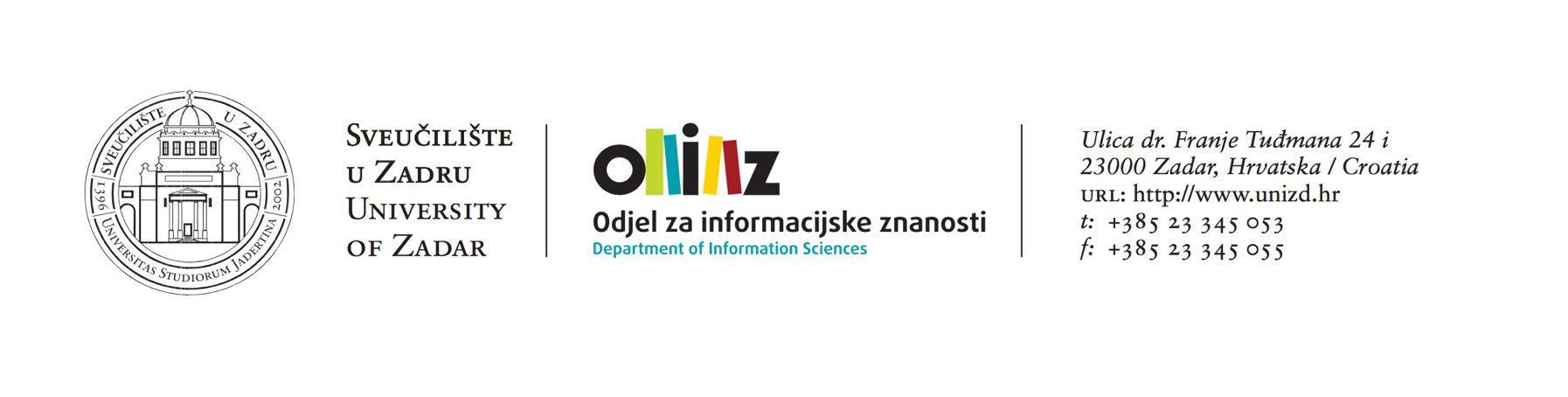 RASPORED POLAGANJA ISPITA 11. VELJAČE 2017.08:30-10:00 sati, računalna učionica br. 41Elektronički dokumenti i formatiOštrić, AnaInformacijsko pretraživanje i pronalaženjeBajlo, MargaritaĐekić, Biljana MihaelaSilov, MarkoVolf Pleše, NatašaUpravljanje informacijskim ustanovamaBarbaroša, KristinaPeraica, ItaKomparativne studije iz nakladništva i knjižarstvaCrnica, SunčicaJakelić Bilić, MateaPavić, IvanaRogić, MilenkaVolf Pleše, Nataša10:30-12:00 sati, učionica br. 119Filozofija informacijeBajlo, MargaritaCrnica, SunčicaĐekić, Biljana MihaelaJakelić Bilić, MateaPavić, IvanaPetković, Ana MateaRogić, MilenkaSilov, MarkoVolf Pleše, NatašaInformacijska etikaKiš, VjekoslavInformacijsko društvoKalinić Delić, MajaLuetić, MatkoPinčić, DaliborVrednovanje informacijskih ustanovaJelovčić, SunčanaPredmetno označivanje i pretraživanje Sanader, AndrijanaIstraživačke metode u informacijsim znanostimaPavić, IvanaInformacijske usluge u obrazovnim ustanovamaDodik, Monika